Технологическая карта урока.Интегрированный урок в 10 классе (право, история).Тема:  Государственная система управления при Александре I.Цель: Формировать знания об изменениях политической системы в начале XIX в. при Александре I.Задачи: 1. Изучить основные элементы политической системы.2.Познакомить учащихся с проектом М.М.Сперанского.3. Сделать выводы об изменениях в политической системе России в начале XIX в. при Александре I.Форма работы: фронтальная, групповая. Учащиеся осуществляют записи в подготовленной учителем рабочей тетраде.Этапы урокаДеятельность учителяДеятельность учеников1.ОрганизационныйУчитель информирует учеников о формах работы на уроке.Принимают информацию2.Мотивационный1.Ученикам предлагается определить понятие, рассмотреть иллюстрации и сформулировать, о каком событии будет речь на уроке. Сформулируйте понятие:Множество элементов, находящихся в отношениях и связях друг с другом, которое образует определенную целостность, единство  -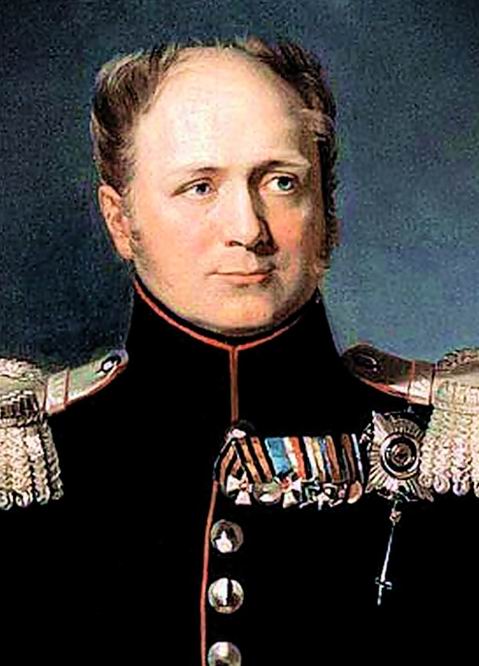 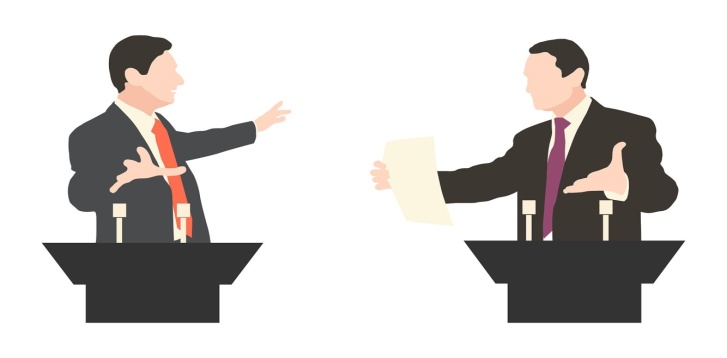 1.Формулируют понятие, рассматривают иллюстрации, объясняют о каком событии будет разговор на уроке.3.Изучение нового материала1.Учебник «Право». Страница 24-25. Заполните схему элементы политической системы.2.Сформулируйте понятие._____________________________- политическая организация общества с определённой формой правления, наличием специального аппарата управления, который обладает суверенитетом.3.Определите, по каким характеристикам мы можем рассказать о государстве---4. Проанализируйте схему на стр.38.Для чего необходимо знать характеристики государства?5. Составьте схему по вопросу «Форма правления».6. Учебник «Право», стр.40 – 41, сформулируйте и запишите основные отличия абсолютной монархии от ограниченной.7. Учебник «История России», стр.142. Найдите аргументы, доказывающие, что в России в начале XIX в. была абсолютная монархия.8. Учебник «Право», стр.46. Запишите понятие.Форма государственного устройства – 9. Составьте схему.Формы территориального устройства10. Используйте учебный материал учебника «Право» (стр.46)  и дополнительную информацию для определения государственного устройства России в начале XIX в.Дополнительная информация: В результате к концу царствования Екатерины II Россия делилась на 50 наместничеств и губерний и 1 область. С восшествием на престол Павла I было произведено временное укрупнение ранее созданных наместничеств, которые были официально переименованы в губернии. С вступлением на престол Александра I в 1801 г. восстанавливается прежняя сетка губерний, однако сохраняется ряд новых павловских губерний. Губернии и области, в свою очередь, подразделялись на уезды (от 5 до 15 уездов в составе губернии). Некоторые группы губерний (преимущественно в национальных окраинах) были объединены в генерал-губернаторства и наместничества, которыми управляли военные генерал-губернаторы и наместники. Губернатор назначался императором, подчинялся министру внутренних дел и обладал широкими правами: ему подчинялись все местные органы отраслевых ведомств.11. Ответьте на вопрос (устно).Почему мы не можем определить тип политического режима России  в начале XIX века?12. Учебник «История России», стр.148 – 149. Запишите основное содержание проекта.Проект М.М.Сперанского.1.Принципы государственного устройства:2.Центральный орган:3.Полномочия Центрального органа:4.Формирование Государственного совета:5.Роль Государственного совета в принятии законов6.Избирательными права обладали:13.Ответьте на вопрос «Почему проект М.М.Сперанского не был реализован»? (обсудить в группе)14. Составьте схему управления государства по Сперанскому.1.Работают с учебником. Составляют схему.Элементы политической системыОтдельные органы   политичес.партии             Обществ.организацииПрофсоюзы              трудовые коллективы2.Определяют понятие.Государство - политическая организация общества с определённой формой правления, наличием специального аппарата управления, который обладает суверенитетом.3. Определят, по каким характеристикам мы можем рассказать о государстве-форма правления-территориальное устройство-политический режим4.Высказывают мнение для чего необходимо знать характеристики государства?5.Составляют схему «Формы правления»Монархия                             РеспубликаАбсолютная  огранич.     Парламен. Президен.6.Записывают отличия абсолютной монархии от ограниченной:7.Приводят аргументы, которые доказывают, что в России абсолютная монархия.8.Записываю понятие.Форма государственного устройства9.Составляют схему.Формы территориального устройстваУнитарное       федерация            конфедерация10.Определяют форму территориального устройства и приводят аргументы.11.Отвечают на вопрос «Почему мы не можем определить тип политического режима России  в начале XIX века?»12.Записывают в тетрадь основное содержание проекта М.М.Сперанского.4.Закрепление изученного материала.Ответьте на вопрос «Как изменилась систему управления в России?»5.Подведение итогов урока.Учитель предлагает  сделать вывод по изученному материалу.6.Домашнее задание.1.Выучить основные понятия по теме. Ответить на вопрос письменно Учебник «История России», стр.149, вопрос 3. Подготовиться к дискуссии по словам М.М.Сперанского об Александре I.6.Записывают домашнее задание.15.Учебник «История России», стр.149, вопрос 3. Ответить письменно.______________________________________________________________________________________________________________________________________________________________________________________________________________________________________________________________________________________________________________________________________________________________________________________________________________________________________________________________________________________________________________________________________________________________________________________________________________________________________________________________________________________________________________________________________________________________________________________________________________________________________________________________________________________________________________________________________Дискуссия."Все, что он ни делает, он делает наполовину. Он слишком слаб, чтобы управлять, и слишком силен, чтобы быть управляемым". М.М.СперанскийПолитическая система при Александре I(рабочая тетрадь)1.Учебник «Право». Страница 24-25. Заполните схему.Элементы политической системы_____________________________- политическая организация общества с определённой формой правления, наличием специального аппарата управления, который обладает суверенитетом.2.Характеристика государства.__________________________________________________________________________________________________________________3.Проанализируйте схему на стр.38.Для чего необходимо знать характеристики государства?___________________________________________________________________________________________________________________________________________________________________________________________________________________________________________________4.Составьте схему по вопросу «Форма правления».12.Учебник «История России», стр.148 – 149.Проект М.М.Сперанского.1.Принципы государственного устройства:_______________________________________________________2.Центральный орган:_______________________________________________________3.Полномочия Центрального органа:____________________________________________________________________________________________________________4.Формирование Государственного совета:_______________________________________________________5.Роль Государственного совета в принятии законов:_______________________________________________________6.Избирательными права обладали:__________________________________________________________________________________________________________________________________________________________________13.Ответьте на вопрос «Почему проект М.М.Сперанского не был реализован»? (обсудить в группе)7.Учебник «История России», стр.142. Найдите аргументы, доказывающие, что в России в начале XIX в. была абсолютная монархия._________________________________________________________________________________________________________________________________________________________________________________________________________________8.Учебник «Право», стр.46. Форма государственного устройства - __________________________________________________________________________________________________________________________________________________________________Составьте схему.Формы территориального устройства9.Используйте учебный материал учебника «Право» (стр.46)  и дополнительную информацию для определения государственного устройства России в начале XIX в.Дополнительная информация: В результате к концу царствования Екатерины II Россия делилась на 50 наместничеств и губерний и 1 область. С восшествием на престол Павла I было произведено временное укрупнение ранее созданных наместничеств, которые были официально переименованы в губернии. С вступлением на престол Александра I в 1801 г. восстанавливается прежняя сетка губерний, однако сохраняется ряд новых павловских губерний. Губернии и области, в свою очередь, подразделялись на уезды (от 5 до 15 уездов в составе губернии). Некоторые группы губерний (преимущественно в национальных окраинах) были объединены в генерал-губернаторства и наместничества, которыми управляли военные генерал-губернаторы и наместники.14.Составьте схему управления государства по Сперанскому.5.Учебник «Право», стр.40 – 41, сформулируйте и запишите основные отличия абсолютной монархии от ограниченной.___________________________________________________________________________________________________________________________________________________________________________________________________________________________________________________________________________________________________________________________________________6.Историчсеская справка.   Александр Первый был императором Всероссийским. Екатерина Вторая считала его самым любимым внуком. Александр - старший сын Павла. Воспитывала его венценосная бабушка.    Александр Первый все понимал и хранил в глубине души свои настоящие желания и стремления. Он был осторожным, предусмотрительным и внимательным политиком. Некоторые считают его робким, двуличным, пассивным.   Александр Первый был натурой целеустремленной, властной, исключительной, живой, способной чувствовать и сопереживать, имеющей разум ясный, прозорливой и осторожной.   Александр Первый обладал характером гибким. Он был личностью, способной к самоограничениям и учитывающей, с какими людьми имеет дела.Губернатор назначался императором, подчинялся министру внутренних дел и обладал широкими правами: ему подчинялись все местные органы отраслевых ведомств._______________________________________________________________________________________________________________________________________________________________________________________________________________________________10.Ответьте на вопрос (устно).Почему мы не можем определить тип политического режима России  в начале XIX века?11.Историческая справка.